Catatan:Capaian pembelajaran Lulusan PRODI (CPL-PRODI) adalah kemampuan yang dimiliki oleh setiap lulusan PRODI yang merupakan internalisasi dari sikap, penguasaan pengetahuan dan ketrampilan sesuai dengan jenjang prodinya yang diperoleh melalui proses pembelajaran.CPL yang dibebankan pada mata kuliah adalah beberapa capaian pembelajaran lulusan program studi (CPL-PRODI) yang digunakan untuk pembentukan/pengembangan sebuah mata kuliah yang terdiri dari aspek sikap, ketrampilan umum, ketrampilan khusus dan pengetahuanCP Mata Kuliah (CPMK) adalah kemampuan yang dijabarkan secara spesifik dari CPL yang dibebankan pada mata kuliah, dan bersifat spesifik terhadap bahan kajian atau materi pembelajaran mata kuliah tersebut.Sub-CP Mata Kuliah (Sub-CPMK) adalah kemampuan yang dijabarkan secara spesifik dari CPMK yang dapat diukur atau diamati dan merupakan kemampuan akhir yang direncanakan pada tiap tahap pembelajaran, dan bersifat spesifik terhadap materi pembelajaran mata kuliah tersebut.Kriteria penilaian adalah patokan yang digunakan sebagai ukuran atau tolok ukur ketercapaian pembelajaran dalam penilaian berdasarkan indikator – indikator yang telah ditetapkan. Kriteria penilaian merupakan pedoman bagi penilai agar penilaian konsisten dan tidak bias. Kriteria dapat berupa kuantitatif atau kualitatif.Indikator penilaian kemampuan dalam proses maupun hasil belajar mahasiswa adalah pernyataan spesifik dan terukur yang mengidentifikasi kemampuan atau kinerja hasil belajar mahasiswa yang disertai bukti-bukti.Peraturan akademik:Kebijakan proses pembelajaran terkait Mata Kuliah (Panduan penilaian, plagiarisme, keterlambatan pengumpulan tugas, dll)Mahasiswa berkebutuhan khususSumber-sumber bantuan proses pembelajaran (Text book, modul, suplement reading)Sumber-sumber pendukung bantuan pembelajaran (Student Counseling, Student Academic Success, dll)Informasi dosen pengampu (Alamat e-mail maharaniputri@polmed.ac.id; alamat kantor: Jl. Almamater No. 1 Kampus USU 20115, Indonesia)Keterangan: TM = kegiatan Tatap MukaDaftar Referensi:a. Michael Neidle, Electrical Installation Technology, 3rd edisi Bahasa Indonesia penerbit Erlangga, 1999PT. PLN JASDIKLAT,Generator PT.PLN Persero,Jakarta,1997TEKNIK DAN INSTRUMEN PENILAIANNama Mata KuliahNama Mata KuliahNama Mata KuliahNama Mata KuliahKode Mata KuliahRumpun Mata KuliahBobot ( 2 sks)SemesterTgl PenyusunanALAT UKUR DAN PENGUKURAN 1ALAT UKUR DAN PENGUKURAN 1ALAT UKUR DAN PENGUKURAN 1ALAT UKUR DAN PENGUKURAN 1KK-214Keahlian Berkarya(Teori = 2 Praktek = 0)II23 Agustus 2021Otorisasi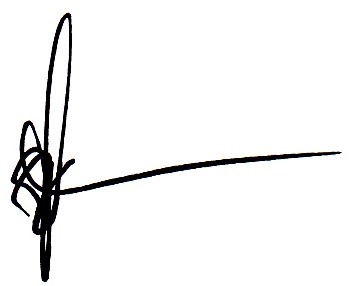 Nobert Sitorus, S.T.,M.T.Ketua Jurusan Teknik ElektroOtorisasiNobert Sitorus, S.T.,M.T.Ketua Jurusan Teknik ElektroOtorisasiNobert Sitorus, S.T.,M.T.Ketua Jurusan Teknik ElektroOtorisasiNobert Sitorus, S.T.,M.T.Ketua Jurusan Teknik ElektroNama Koordinator Pengembang RPSNama Koordinator Pengembang RPSKoordinator Bidang Keahlian (Jika Ada)Ka PRODIKa PRODIOtorisasiNobert Sitorus, S.T.,M.T.Ketua Jurusan Teknik ElektroOtorisasiNobert Sitorus, S.T.,M.T.Ketua Jurusan Teknik ElektroOtorisasiNobert Sitorus, S.T.,M.T.Ketua Jurusan Teknik ElektroOtorisasiNobert Sitorus, S.T.,M.T.Ketua Jurusan Teknik ElektroIr. N. Banu Saputro, M.T.Ir. N. Banu Saputro, M.T.Ir. N. Banu Saputro, M.T.Suparmono, S.T., M.TSuparmono, S.T., M.TCapaian Pembelajaran (CP)CPL-PRODI  (Capaian Pembelajaran Lulusan Program Studi) Yang Dibebankan Pada Mata Kuliah     CPL-PRODI  (Capaian Pembelajaran Lulusan Program Studi) Yang Dibebankan Pada Mata Kuliah     CPL-PRODI  (Capaian Pembelajaran Lulusan Program Studi) Yang Dibebankan Pada Mata Kuliah     CPL-PRODI  (Capaian Pembelajaran Lulusan Program Studi) Yang Dibebankan Pada Mata Kuliah     CPL-PRODI  (Capaian Pembelajaran Lulusan Program Studi) Yang Dibebankan Pada Mata Kuliah     CPL-PRODI  (Capaian Pembelajaran Lulusan Program Studi) Yang Dibebankan Pada Mata Kuliah     CPL-PRODI  (Capaian Pembelajaran Lulusan Program Studi) Yang Dibebankan Pada Mata Kuliah     CPL-PRODI  (Capaian Pembelajaran Lulusan Program Studi) Yang Dibebankan Pada Mata Kuliah     Capaian Pembelajaran (CP)S3S9Berkontribusi dalam peningkatan mutu kehidupan bermasyarakat, berbangsa, bernegara, dan kemajuan peradaban berdasarkan PancasilaMenunjukkan sikap bertanggungjawab atas pekerjaan di bidang keahliannya secara mandiriBerkontribusi dalam peningkatan mutu kehidupan bermasyarakat, berbangsa, bernegara, dan kemajuan peradaban berdasarkan PancasilaMenunjukkan sikap bertanggungjawab atas pekerjaan di bidang keahliannya secara mandiriBerkontribusi dalam peningkatan mutu kehidupan bermasyarakat, berbangsa, bernegara, dan kemajuan peradaban berdasarkan PancasilaMenunjukkan sikap bertanggungjawab atas pekerjaan di bidang keahliannya secara mandiriBerkontribusi dalam peningkatan mutu kehidupan bermasyarakat, berbangsa, bernegara, dan kemajuan peradaban berdasarkan PancasilaMenunjukkan sikap bertanggungjawab atas pekerjaan di bidang keahliannya secara mandiriBerkontribusi dalam peningkatan mutu kehidupan bermasyarakat, berbangsa, bernegara, dan kemajuan peradaban berdasarkan PancasilaMenunjukkan sikap bertanggungjawab atas pekerjaan di bidang keahliannya secara mandiriBerkontribusi dalam peningkatan mutu kehidupan bermasyarakat, berbangsa, bernegara, dan kemajuan peradaban berdasarkan PancasilaMenunjukkan sikap bertanggungjawab atas pekerjaan di bidang keahliannya secara mandiriBerkontribusi dalam peningkatan mutu kehidupan bermasyarakat, berbangsa, bernegara, dan kemajuan peradaban berdasarkan PancasilaMenunjukkan sikap bertanggungjawab atas pekerjaan di bidang keahliannya secara mandiriCapaian Pembelajaran (CP)P1P2P4P5P7Menguasi konsep teoritis matematika terapan dan fisika instrumentasi terkait dengan praktek instalasi dan konfigurasi, interpertasi instruksi, pengoperasian, pengujian, pemeliharaan dan perbaikan untuk menyelesaikan permasalahan bidang instrumentasi dan sistem kendali.Menguasai pengetahuan tentang teknik pengujian dan pengukuran instrumentasi dan sistem kendali menggunakan prosedur dan standar IEC.Menguasai pengetahuan tentang IEC pada bidang instrumentasi dan sistem kendali.Menguasai konsep teoritis tentang sains terapan pada bidang instrumentasi dan sistem kendali.Menguasai prinsip dan issue terkini dalam ekonomi, sosial, ekologi secara umum;Menguasi konsep teoritis matematika terapan dan fisika instrumentasi terkait dengan praktek instalasi dan konfigurasi, interpertasi instruksi, pengoperasian, pengujian, pemeliharaan dan perbaikan untuk menyelesaikan permasalahan bidang instrumentasi dan sistem kendali.Menguasai pengetahuan tentang teknik pengujian dan pengukuran instrumentasi dan sistem kendali menggunakan prosedur dan standar IEC.Menguasai pengetahuan tentang IEC pada bidang instrumentasi dan sistem kendali.Menguasai konsep teoritis tentang sains terapan pada bidang instrumentasi dan sistem kendali.Menguasai prinsip dan issue terkini dalam ekonomi, sosial, ekologi secara umum;Menguasi konsep teoritis matematika terapan dan fisika instrumentasi terkait dengan praktek instalasi dan konfigurasi, interpertasi instruksi, pengoperasian, pengujian, pemeliharaan dan perbaikan untuk menyelesaikan permasalahan bidang instrumentasi dan sistem kendali.Menguasai pengetahuan tentang teknik pengujian dan pengukuran instrumentasi dan sistem kendali menggunakan prosedur dan standar IEC.Menguasai pengetahuan tentang IEC pada bidang instrumentasi dan sistem kendali.Menguasai konsep teoritis tentang sains terapan pada bidang instrumentasi dan sistem kendali.Menguasai prinsip dan issue terkini dalam ekonomi, sosial, ekologi secara umum;Menguasi konsep teoritis matematika terapan dan fisika instrumentasi terkait dengan praktek instalasi dan konfigurasi, interpertasi instruksi, pengoperasian, pengujian, pemeliharaan dan perbaikan untuk menyelesaikan permasalahan bidang instrumentasi dan sistem kendali.Menguasai pengetahuan tentang teknik pengujian dan pengukuran instrumentasi dan sistem kendali menggunakan prosedur dan standar IEC.Menguasai pengetahuan tentang IEC pada bidang instrumentasi dan sistem kendali.Menguasai konsep teoritis tentang sains terapan pada bidang instrumentasi dan sistem kendali.Menguasai prinsip dan issue terkini dalam ekonomi, sosial, ekologi secara umum;Menguasi konsep teoritis matematika terapan dan fisika instrumentasi terkait dengan praktek instalasi dan konfigurasi, interpertasi instruksi, pengoperasian, pengujian, pemeliharaan dan perbaikan untuk menyelesaikan permasalahan bidang instrumentasi dan sistem kendali.Menguasai pengetahuan tentang teknik pengujian dan pengukuran instrumentasi dan sistem kendali menggunakan prosedur dan standar IEC.Menguasai pengetahuan tentang IEC pada bidang instrumentasi dan sistem kendali.Menguasai konsep teoritis tentang sains terapan pada bidang instrumentasi dan sistem kendali.Menguasai prinsip dan issue terkini dalam ekonomi, sosial, ekologi secara umum;Menguasi konsep teoritis matematika terapan dan fisika instrumentasi terkait dengan praktek instalasi dan konfigurasi, interpertasi instruksi, pengoperasian, pengujian, pemeliharaan dan perbaikan untuk menyelesaikan permasalahan bidang instrumentasi dan sistem kendali.Menguasai pengetahuan tentang teknik pengujian dan pengukuran instrumentasi dan sistem kendali menggunakan prosedur dan standar IEC.Menguasai pengetahuan tentang IEC pada bidang instrumentasi dan sistem kendali.Menguasai konsep teoritis tentang sains terapan pada bidang instrumentasi dan sistem kendali.Menguasai prinsip dan issue terkini dalam ekonomi, sosial, ekologi secara umum;Menguasi konsep teoritis matematika terapan dan fisika instrumentasi terkait dengan praktek instalasi dan konfigurasi, interpertasi instruksi, pengoperasian, pengujian, pemeliharaan dan perbaikan untuk menyelesaikan permasalahan bidang instrumentasi dan sistem kendali.Menguasai pengetahuan tentang teknik pengujian dan pengukuran instrumentasi dan sistem kendali menggunakan prosedur dan standar IEC.Menguasai pengetahuan tentang IEC pada bidang instrumentasi dan sistem kendali.Menguasai konsep teoritis tentang sains terapan pada bidang instrumentasi dan sistem kendali.Menguasai prinsip dan issue terkini dalam ekonomi, sosial, ekologi secara umum;Capaian Pembelajaran (CP)KU2KU3KU5KU6KU7Mampu menunjukkan kinerja, bermutu dan terukur;Mampu memecahkan masalah pekerjaan dengan sifat dan konteks yang sesuai dengan bidang keahlian, penerapannya didasarkan pada pemikiran logis, inovatif, dan bertanggung jawab atas hasilnya secara mandiri;Mampu bekerjasama, berkomunikasi, dan berinovatif dalam pekerjaannya;Mampu bertanggung jawab atas pencapaian hasil kerja kelompok dan melakukan supervisi dan evaluasi terhadap penyelesaian pekerjaan yang ditugaskan kepada pekerja yang berada dibawahtanggungjawabnya; Mampu melakukan proses evaluasi diri terhadap kelompok kerja yang berada di bawah tanggungjawabnya, dan mengelola pengembangan kompetensi kerja secara mandiriMampu menunjukkan kinerja, bermutu dan terukur;Mampu memecahkan masalah pekerjaan dengan sifat dan konteks yang sesuai dengan bidang keahlian, penerapannya didasarkan pada pemikiran logis, inovatif, dan bertanggung jawab atas hasilnya secara mandiri;Mampu bekerjasama, berkomunikasi, dan berinovatif dalam pekerjaannya;Mampu bertanggung jawab atas pencapaian hasil kerja kelompok dan melakukan supervisi dan evaluasi terhadap penyelesaian pekerjaan yang ditugaskan kepada pekerja yang berada dibawahtanggungjawabnya; Mampu melakukan proses evaluasi diri terhadap kelompok kerja yang berada di bawah tanggungjawabnya, dan mengelola pengembangan kompetensi kerja secara mandiriMampu menunjukkan kinerja, bermutu dan terukur;Mampu memecahkan masalah pekerjaan dengan sifat dan konteks yang sesuai dengan bidang keahlian, penerapannya didasarkan pada pemikiran logis, inovatif, dan bertanggung jawab atas hasilnya secara mandiri;Mampu bekerjasama, berkomunikasi, dan berinovatif dalam pekerjaannya;Mampu bertanggung jawab atas pencapaian hasil kerja kelompok dan melakukan supervisi dan evaluasi terhadap penyelesaian pekerjaan yang ditugaskan kepada pekerja yang berada dibawahtanggungjawabnya; Mampu melakukan proses evaluasi diri terhadap kelompok kerja yang berada di bawah tanggungjawabnya, dan mengelola pengembangan kompetensi kerja secara mandiriMampu menunjukkan kinerja, bermutu dan terukur;Mampu memecahkan masalah pekerjaan dengan sifat dan konteks yang sesuai dengan bidang keahlian, penerapannya didasarkan pada pemikiran logis, inovatif, dan bertanggung jawab atas hasilnya secara mandiri;Mampu bekerjasama, berkomunikasi, dan berinovatif dalam pekerjaannya;Mampu bertanggung jawab atas pencapaian hasil kerja kelompok dan melakukan supervisi dan evaluasi terhadap penyelesaian pekerjaan yang ditugaskan kepada pekerja yang berada dibawahtanggungjawabnya; Mampu melakukan proses evaluasi diri terhadap kelompok kerja yang berada di bawah tanggungjawabnya, dan mengelola pengembangan kompetensi kerja secara mandiriMampu menunjukkan kinerja, bermutu dan terukur;Mampu memecahkan masalah pekerjaan dengan sifat dan konteks yang sesuai dengan bidang keahlian, penerapannya didasarkan pada pemikiran logis, inovatif, dan bertanggung jawab atas hasilnya secara mandiri;Mampu bekerjasama, berkomunikasi, dan berinovatif dalam pekerjaannya;Mampu bertanggung jawab atas pencapaian hasil kerja kelompok dan melakukan supervisi dan evaluasi terhadap penyelesaian pekerjaan yang ditugaskan kepada pekerja yang berada dibawahtanggungjawabnya; Mampu melakukan proses evaluasi diri terhadap kelompok kerja yang berada di bawah tanggungjawabnya, dan mengelola pengembangan kompetensi kerja secara mandiriMampu menunjukkan kinerja, bermutu dan terukur;Mampu memecahkan masalah pekerjaan dengan sifat dan konteks yang sesuai dengan bidang keahlian, penerapannya didasarkan pada pemikiran logis, inovatif, dan bertanggung jawab atas hasilnya secara mandiri;Mampu bekerjasama, berkomunikasi, dan berinovatif dalam pekerjaannya;Mampu bertanggung jawab atas pencapaian hasil kerja kelompok dan melakukan supervisi dan evaluasi terhadap penyelesaian pekerjaan yang ditugaskan kepada pekerja yang berada dibawahtanggungjawabnya; Mampu melakukan proses evaluasi diri terhadap kelompok kerja yang berada di bawah tanggungjawabnya, dan mengelola pengembangan kompetensi kerja secara mandiriMampu menunjukkan kinerja, bermutu dan terukur;Mampu memecahkan masalah pekerjaan dengan sifat dan konteks yang sesuai dengan bidang keahlian, penerapannya didasarkan pada pemikiran logis, inovatif, dan bertanggung jawab atas hasilnya secara mandiri;Mampu bekerjasama, berkomunikasi, dan berinovatif dalam pekerjaannya;Mampu bertanggung jawab atas pencapaian hasil kerja kelompok dan melakukan supervisi dan evaluasi terhadap penyelesaian pekerjaan yang ditugaskan kepada pekerja yang berada dibawahtanggungjawabnya; Mampu melakukan proses evaluasi diri terhadap kelompok kerja yang berada di bawah tanggungjawabnya, dan mengelola pengembangan kompetensi kerja secara mandiriCapaian Pembelajaran (CP)KK1KK6KK7Mampu menyelesaikan masalah instalasi listrik tegangan rendah dan operasi pemeliharaan sampai dengan tegangan menengah 20KV dengan menerapkan matematika terapan, listrikdan magnet, prinsip rekayasa ke dalam prosedur dan praktek teknikal (technical practice);Mampu melakukan pengujian dan pengukuran kelaikan instalasi berdasarkan prosedur dan standar (SNI, IEC, SPLN), dengan menyajikan hasil analisis berdasarkan metoda yang dipilih;Mampu mengikuti perkembangan teknik dan teknologi isu terkini yang terkait di bidang kelistrikan;Mampu menyelesaikan masalah instalasi listrik tegangan rendah dan operasi pemeliharaan sampai dengan tegangan menengah 20KV dengan menerapkan matematika terapan, listrikdan magnet, prinsip rekayasa ke dalam prosedur dan praktek teknikal (technical practice);Mampu melakukan pengujian dan pengukuran kelaikan instalasi berdasarkan prosedur dan standar (SNI, IEC, SPLN), dengan menyajikan hasil analisis berdasarkan metoda yang dipilih;Mampu mengikuti perkembangan teknik dan teknologi isu terkini yang terkait di bidang kelistrikan;Mampu menyelesaikan masalah instalasi listrik tegangan rendah dan operasi pemeliharaan sampai dengan tegangan menengah 20KV dengan menerapkan matematika terapan, listrikdan magnet, prinsip rekayasa ke dalam prosedur dan praktek teknikal (technical practice);Mampu melakukan pengujian dan pengukuran kelaikan instalasi berdasarkan prosedur dan standar (SNI, IEC, SPLN), dengan menyajikan hasil analisis berdasarkan metoda yang dipilih;Mampu mengikuti perkembangan teknik dan teknologi isu terkini yang terkait di bidang kelistrikan;Mampu menyelesaikan masalah instalasi listrik tegangan rendah dan operasi pemeliharaan sampai dengan tegangan menengah 20KV dengan menerapkan matematika terapan, listrikdan magnet, prinsip rekayasa ke dalam prosedur dan praktek teknikal (technical practice);Mampu melakukan pengujian dan pengukuran kelaikan instalasi berdasarkan prosedur dan standar (SNI, IEC, SPLN), dengan menyajikan hasil analisis berdasarkan metoda yang dipilih;Mampu mengikuti perkembangan teknik dan teknologi isu terkini yang terkait di bidang kelistrikan;Mampu menyelesaikan masalah instalasi listrik tegangan rendah dan operasi pemeliharaan sampai dengan tegangan menengah 20KV dengan menerapkan matematika terapan, listrikdan magnet, prinsip rekayasa ke dalam prosedur dan praktek teknikal (technical practice);Mampu melakukan pengujian dan pengukuran kelaikan instalasi berdasarkan prosedur dan standar (SNI, IEC, SPLN), dengan menyajikan hasil analisis berdasarkan metoda yang dipilih;Mampu mengikuti perkembangan teknik dan teknologi isu terkini yang terkait di bidang kelistrikan;Mampu menyelesaikan masalah instalasi listrik tegangan rendah dan operasi pemeliharaan sampai dengan tegangan menengah 20KV dengan menerapkan matematika terapan, listrikdan magnet, prinsip rekayasa ke dalam prosedur dan praktek teknikal (technical practice);Mampu melakukan pengujian dan pengukuran kelaikan instalasi berdasarkan prosedur dan standar (SNI, IEC, SPLN), dengan menyajikan hasil analisis berdasarkan metoda yang dipilih;Mampu mengikuti perkembangan teknik dan teknologi isu terkini yang terkait di bidang kelistrikan;Mampu menyelesaikan masalah instalasi listrik tegangan rendah dan operasi pemeliharaan sampai dengan tegangan menengah 20KV dengan menerapkan matematika terapan, listrikdan magnet, prinsip rekayasa ke dalam prosedur dan praktek teknikal (technical practice);Mampu melakukan pengujian dan pengukuran kelaikan instalasi berdasarkan prosedur dan standar (SNI, IEC, SPLN), dengan menyajikan hasil analisis berdasarkan metoda yang dipilih;Mampu mengikuti perkembangan teknik dan teknologi isu terkini yang terkait di bidang kelistrikan;Capaian Pembelajaran (CP)CPMK (Capaian Pembelajaran Mata Kuliah)CPMK (Capaian Pembelajaran Mata Kuliah)CPMK (Capaian Pembelajaran Mata Kuliah)CPMK (Capaian Pembelajaran Mata Kuliah)CPMK (Capaian Pembelajaran Mata Kuliah)CPMK (Capaian Pembelajaran Mata Kuliah)CPMK (Capaian Pembelajaran Mata Kuliah)CPMK (Capaian Pembelajaran Mata Kuliah)CPMK 1CPMK 1Mampu menghitung tahanan, reaktansi kapasitif dan reaktansi induktif pada saluran transmisi. ( S2, S9, KU2, KU3)Mampu menghitung tahanan, reaktansi kapasitif dan reaktansi induktif pada saluran transmisi. ( S2, S9, KU2, KU3)Mampu menghitung tahanan, reaktansi kapasitif dan reaktansi induktif pada saluran transmisi. ( S2, S9, KU2, KU3)Mampu menghitung tahanan, reaktansi kapasitif dan reaktansi induktif pada saluran transmisi. ( S2, S9, KU2, KU3)Mampu menghitung tahanan, reaktansi kapasitif dan reaktansi induktif pada saluran transmisi. ( S2, S9, KU2, KU3)Mampu menghitung tahanan, reaktansi kapasitif dan reaktansi induktif pada saluran transmisi. ( S2, S9, KU2, KU3)CPMK 2CPMK 2Mampu menghitung rugi – rugi daya pada saluran transmisi (S2, S9,KU1, KU2, KU3, KU5, KU6)Mampu menghitung rugi – rugi daya pada saluran transmisi (S2, S9,KU1, KU2, KU3, KU5, KU6)Mampu menghitung rugi – rugi daya pada saluran transmisi (S2, S9,KU1, KU2, KU3, KU5, KU6)Mampu menghitung rugi – rugi daya pada saluran transmisi (S2, S9,KU1, KU2, KU3, KU5, KU6)Mampu menghitung rugi – rugi daya pada saluran transmisi (S2, S9,KU1, KU2, KU3, KU5, KU6)Mampu menghitung rugi – rugi daya pada saluran transmisi (S2, S9,KU1, KU2, KU3, KU5, KU6)CPMK 3CPMK 3Mampu menghitung performance dari saluran transmisi. (S2, S9,KU1, KU2, KU3, KU5)Mampu menghitung performance dari saluran transmisi. (S2, S9,KU1, KU2, KU3, KU5)Mampu menghitung performance dari saluran transmisi. (S2, S9,KU1, KU2, KU3, KU5)Mampu menghitung performance dari saluran transmisi. (S2, S9,KU1, KU2, KU3, KU5)Mampu menghitung performance dari saluran transmisi. (S2, S9,KU1, KU2, KU3, KU5)Mampu menghitung performance dari saluran transmisi. (S2, S9,KU1, KU2, KU3, KU5)CPMK 4CPMK 4Mampu melakukan perhitungan / perencanaan saluran udara tegangan tinggi (S2, S9,KU1, KU2, KU3, KU5)Mampu melakukan perhitungan / perencanaan saluran udara tegangan tinggi (S2, S9,KU1, KU2, KU3, KU5)Mampu melakukan perhitungan / perencanaan saluran udara tegangan tinggi (S2, S9,KU1, KU2, KU3, KU5)Mampu melakukan perhitungan / perencanaan saluran udara tegangan tinggi (S2, S9,KU1, KU2, KU3, KU5)Mampu melakukan perhitungan / perencanaan saluran udara tegangan tinggi (S2, S9,KU1, KU2, KU3, KU5)Mampu melakukan perhitungan / perencanaan saluran udara tegangan tinggi (S2, S9,KU1, KU2, KU3, KU5)Deskripsi Singkat MKMateri mata kuliah Alat ukur dan Pengukuran membahas tentang Pengukuran Listrik, Arti simbol-simbol pemakaian, Kesalahan pengukuran, azas kerja/prinsip alat-alat ukur listrik, Osiloskop serta dapat menggunakannya dengan benar.Materi mata kuliah Alat ukur dan Pengukuran membahas tentang Pengukuran Listrik, Arti simbol-simbol pemakaian, Kesalahan pengukuran, azas kerja/prinsip alat-alat ukur listrik, Osiloskop serta dapat menggunakannya dengan benar.Materi mata kuliah Alat ukur dan Pengukuran membahas tentang Pengukuran Listrik, Arti simbol-simbol pemakaian, Kesalahan pengukuran, azas kerja/prinsip alat-alat ukur listrik, Osiloskop serta dapat menggunakannya dengan benar.Materi mata kuliah Alat ukur dan Pengukuran membahas tentang Pengukuran Listrik, Arti simbol-simbol pemakaian, Kesalahan pengukuran, azas kerja/prinsip alat-alat ukur listrik, Osiloskop serta dapat menggunakannya dengan benar.Materi mata kuliah Alat ukur dan Pengukuran membahas tentang Pengukuran Listrik, Arti simbol-simbol pemakaian, Kesalahan pengukuran, azas kerja/prinsip alat-alat ukur listrik, Osiloskop serta dapat menggunakannya dengan benar.Materi mata kuliah Alat ukur dan Pengukuran membahas tentang Pengukuran Listrik, Arti simbol-simbol pemakaian, Kesalahan pengukuran, azas kerja/prinsip alat-alat ukur listrik, Osiloskop serta dapat menggunakannya dengan benar.Materi mata kuliah Alat ukur dan Pengukuran membahas tentang Pengukuran Listrik, Arti simbol-simbol pemakaian, Kesalahan pengukuran, azas kerja/prinsip alat-alat ukur listrik, Osiloskop serta dapat menggunakannya dengan benar.Materi mata kuliah Alat ukur dan Pengukuran membahas tentang Pengukuran Listrik, Arti simbol-simbol pemakaian, Kesalahan pengukuran, azas kerja/prinsip alat-alat ukur listrik, Osiloskop serta dapat menggunakannya dengan benar.Bahan Kajian / Materi Pembelajaran1. Pengukuran Listrik, Arti simbol-simbol pemakaian2. Lulusan dapat memahami  Kesalahan pengukuran, azas kerja/prinsip alat-alat ukur listrik.3. Osiloskop serta dapat menggunakannya dengan benar1. Pengukuran Listrik, Arti simbol-simbol pemakaian2. Lulusan dapat memahami  Kesalahan pengukuran, azas kerja/prinsip alat-alat ukur listrik.3. Osiloskop serta dapat menggunakannya dengan benar1. Pengukuran Listrik, Arti simbol-simbol pemakaian2. Lulusan dapat memahami  Kesalahan pengukuran, azas kerja/prinsip alat-alat ukur listrik.3. Osiloskop serta dapat menggunakannya dengan benar1. Pengukuran Listrik, Arti simbol-simbol pemakaian2. Lulusan dapat memahami  Kesalahan pengukuran, azas kerja/prinsip alat-alat ukur listrik.3. Osiloskop serta dapat menggunakannya dengan benar1. Pengukuran Listrik, Arti simbol-simbol pemakaian2. Lulusan dapat memahami  Kesalahan pengukuran, azas kerja/prinsip alat-alat ukur listrik.3. Osiloskop serta dapat menggunakannya dengan benar1. Pengukuran Listrik, Arti simbol-simbol pemakaian2. Lulusan dapat memahami  Kesalahan pengukuran, azas kerja/prinsip alat-alat ukur listrik.3. Osiloskop serta dapat menggunakannya dengan benar1. Pengukuran Listrik, Arti simbol-simbol pemakaian2. Lulusan dapat memahami  Kesalahan pengukuran, azas kerja/prinsip alat-alat ukur listrik.3. Osiloskop serta dapat menggunakannya dengan benar1. Pengukuran Listrik, Arti simbol-simbol pemakaian2. Lulusan dapat memahami  Kesalahan pengukuran, azas kerja/prinsip alat-alat ukur listrik.3. Osiloskop serta dapat menggunakannya dengan benarDaftar ReferensiUtama: Utama: Utama: Daftar ReferensiMichael Neidle, Electrical Installation Technology, 3rd edisi Bahasa Indonesia penerbit Erlangga, 1999PT. PLN JASDIKLAT,Generator PT.PLN Persero,Jakarta,1997Michael Neidle, Electrical Installation Technology, 3rd edisi Bahasa Indonesia penerbit Erlangga, 1999PT. PLN JASDIKLAT,Generator PT.PLN Persero,Jakarta,1997Michael Neidle, Electrical Installation Technology, 3rd edisi Bahasa Indonesia penerbit Erlangga, 1999PT. PLN JASDIKLAT,Generator PT.PLN Persero,Jakarta,1997Michael Neidle, Electrical Installation Technology, 3rd edisi Bahasa Indonesia penerbit Erlangga, 1999PT. PLN JASDIKLAT,Generator PT.PLN Persero,Jakarta,1997Michael Neidle, Electrical Installation Technology, 3rd edisi Bahasa Indonesia penerbit Erlangga, 1999PT. PLN JASDIKLAT,Generator PT.PLN Persero,Jakarta,1997Michael Neidle, Electrical Installation Technology, 3rd edisi Bahasa Indonesia penerbit Erlangga, 1999PT. PLN JASDIKLAT,Generator PT.PLN Persero,Jakarta,1997Michael Neidle, Electrical Installation Technology, 3rd edisi Bahasa Indonesia penerbit Erlangga, 1999PT. PLN JASDIKLAT,Generator PT.PLN Persero,Jakarta,1997Michael Neidle, Electrical Installation Technology, 3rd edisi Bahasa Indonesia penerbit Erlangga, 1999PT. PLN JASDIKLAT,Generator PT.PLN Persero,Jakarta,1997Daftar ReferensiPendukung:Pendukung:Pendukung:Daftar ReferensiDosen PengampuIr. N. Banu Saputro, M.T.Ir. N. Banu Saputro, M.T.Ir. N. Banu Saputro, M.T.Ir. N. Banu Saputro, M.T.Ir. N. Banu Saputro, M.T.Ir. N. Banu Saputro, M.T.Ir. N. Banu Saputro, M.T.Ir. N. Banu Saputro, M.T.Mata kuliah prasyarat (Jika ada)Rangkaian Listrik 1 dan 2Rangkaian Listrik 1 dan 2Rangkaian Listrik 1 dan 2Rangkaian Listrik 1 dan 2Rangkaian Listrik 1 dan 2Rangkaian Listrik 1 dan 2Rangkaian Listrik 1 dan 2Rangkaian Listrik 1 dan 2Minggu KeKemampuan Akhir Yang Direncanakan(Sub-CP-MK)Bahan kajian(Materi Pembelajaran)Metode PembelajaranEstimasi WaktuPengalaman Belajar MahasiswaKriteria & Bentuk PenilaianIndikator PenilaianBobot Penilaian (%)(1)(2)(3)(4)(5)(6)(7)(8)(9)1Mahasiswa mampu:Menjelaskan Pengukuran besaran-besaran listrik.Menjelaskan Arti Simbol pada alat ukurMenjelaskan Satuan sitem internasioanalMenjelaskan Kesalahan dalam pengukuranS1 UnitArti simbol pada Alat UkurFaktor Kesalahan dalam PengukuranBentuk pembelajaran:Kuliah & tugas/tutorialMetode pembelajaran :CeramahDiskusiPersentasiMenyusun ringkasan tentang Pengukuran Besaran-besaran ListrikMenyusun ringkasan tentang Arti Simbol pada Alat ukur dan Satuan InternasionalMenyusun ringkasan tentang Kesalahan dalam pengukuranKriteria:Ketepatan dan penguasaanBentuk penilaian:Bentuk non-tesTulisan MakalahPresentasiKetepatan menjelaskan tentang Pengukuran Besaran-besaran ListrikKetepatan menjelaskan  Arti Simbol pada Alat ukur dan Satuan InternasionalKetepatan menjelaskan  Kesalahan dalam pengukuran2,52Mahasiswa mampu memahami cara kerja  dan menggunakan Alat Ukur moving iron ( Volt-Amper,Ohm,Multimeter)KonstruksiCara KerjaJenis Aplikasi dan RangkaianVoltmeterAmper meterOhm MeterMulti/avo meterBentuk pembelajaran:Kuliah & tugas/tutorialMetode pembelajaran :CeramahDiskusipresentasiMenyusun ringkasan tentang cara kerja  dan menggunakan Alat Ukur moving iron ( Volt-Amper,Ohm,Multimeter)Kriteria:Ketepatan dan penguasaanBentuk penilaian:Bentuk non-tesTulisan MakalahPresentasiKetepatan menjelaskan cara kerja  dan menggunakan Alat Ukur moving iron ( Volt-Amper,Ohm,Multimeter).2,53Mahasiswa mampu memahami cara kerja  dan menggunakan Alat Ukur moving iron ( Volt-Amper meter)KontsruksiCara Kerja Jenis Aplikasi dan Rangkaian pada Ampermeter dan Voltmeter.Bentuk pembelajaran:Kuliah & tugas/tutorialMetode pembelajaran :CeramahDiskusiPresentasiMenyusun ringkasan tentang cara kerja  dan menggunakan Alat Ukur moving iron ( Volt-Amper meter)Kriteria:Ketepatan dan penguasaanBentuk penilaian:Bentuk non-tesTulisan MakalahPresentasiKetepatan menjelaskan tentang cara kerja  dan menggunakan Alat Ukur moving iron ( Volt-Amper meter)2,54Mahasiswa mampu memahami cara kerja dan dapat Menggunakan Wattmeter 1 Fasa dan 3 FasaKonstruksiCara KerjaJenis dan AplikasiRangkaian Wattmeter 1 Fasa dan 3 FasaBentuk pembelajaran:Kuliah & tugas/tutorialMetode pembelajaran :CeramahDiskusiStudi kasusMenyusun ringkasan tentang cara kerja dan  Menggunakan Wattmeter 1 Fasa dan 3 FasaKriteria:Ketepatan dan penguasaanBentuk penilaian:Bentuk non-tesTulisan MakalahPresentasiKetepatan menjelaskan tentang cara kerja dan Menggunakan Wattmeter 1 Fasa dan 3 Fasa2,55Mahasiswa mampu memahamai cara kerja dan menggunakan Cos Q meter.Cos Q meter (Power Faktor Meter)Konstruksi dan Hubungan Penggunaan Cos Q meter (Power Factor Meter)Bentuk pembelajaran:Kuliah & tugas/tutorialMetode pembelajaran :CeramahDiskusiStudi kasusMenyusun ringkasan tentang cara kerja dan menggunakan Cos Q meter.Kriteria:Ketepatan dan penguasaanBentuk penilaian:Bentuk non-tesTulisan MakalahPresentasiKetepatan menjelaskan tentang cara kerja dan menggunakan Cos Q meter.56Mahasiswa mampu memahami cara kerja KVAR meter dan dapat menggunakannyaKVAR meter :KonstruksiCara Kerja Aplikasi Hubungan penggunaanBentuk pembelajaran:Kuliah & tugas/tutorialMetode pembelajaran :CeramahDiskusiPresentasiMenyusun ringkasan tentang cara kerja KVAR meter Kriteria:Ketepatan dan penguasaanBentuk penilaian:Bentuk non-tesTulisan MakalahPresentasiKetepatan menjelaskan tentang cara kerja KVAR meter57Mahasiswa mampu menjelaskan cara kerja Kwh Meter 1 Fasa dan 3 Fasa serta dapat menggunakannya dengan benarAlat Ukur Tipe InduksiKonstruksiKwH Meter 1 FasaKwH Meter 3 FasaJenis/Standard Hubungan Langsung atau Tidak LangsungBentuk pembelajaran:Kuliah & tugas/tutorialMetode pembelajaran :CeramahDiskusiPresentasiMenyusun ringkasan tentang cara kerja Kwh Meter 1 Fasa dan 3 FasaKriteria:Ketepatan dan penguasaanBentuk penilaian:Bentuk non-tesTulisan MakalahPresentasiKetepatan menjelaskan tentang cara kerja Kwh Meter 1 Fasa dan 3 Fasa 58UTS ( Ujian Tengah Semestar )UTS ( Ujian Tengah Semestar )UTS ( Ujian Tengah Semestar )UTS ( Ujian Tengah Semestar )UTS ( Ujian Tengah Semestar )UTS ( Ujian Tengah Semestar )UTS ( Ujian Tengah Semestar )209Mahasiswa mampu memahami  cara kerja  dan dapat menggunakan alat ukur Frekuensi MeterFrekuensi MeterOnstruksiCara kerjaAplikasi Frekuensi MeterJenis/Tipe lain Frekuensi MeterBentuk pembelajaran:Kuliah & tugas/tutorialMetode pembelajaran :CeramahDiskusiPresentasiMenyusun ringkasan  cara kerja  alat ukur Frekuensi MeterKriteria:Ketepatan dan penguasaanBentuk penilaian:Bentuk non-tesTulisan MakalahPresentasiKetepatan menjelaskan tentang cara kerja  alat ukur Frekuensi Meter2,510Mahasiswa mampu mengenal, memahami  dan menggunakan CT dan PT pada rangkaian pengukuran 1 Fasa dan 3 FasaTrafo Ukur ( Trafo Arus (CT) dan Trafo Tegangan (PT/VT))Tujuan KonstruksiCara KerjaAplikasi cara penggunaan CT dan PT 1 Fasa dan 3 FasaBentuk pembelajaran:Kuliah & tugas/tutorialMetode pembelajaran :CeramahDiskusiPresentasiMenyusun ringkasan penggunaan CT dan PT pada rangkaian pengukuran 1 Fasa dan 3 FasaKriteria:Ketepatan dan penguasaanBentuk penilaian:Bentuk non-tesTulisan MakalahPresentasiKetepatan menjelaskan penggunaan CT dan PT pada rangkaian pengukuran 1 Fasa dan 3 Fasa2,511Mahasiswa mampu  memahami dan dapat menggunakan  Megger untuk mengukur/pengujian tahanan isolasi suatu instalasi dan alat/mesinAlat Ukur Pengukuran/penguji Tahanan Isolasi (Insulation Tester)KonstruksiCara KerjaAplikasi Megger dan Cara Penggunaannya Bentuk pembelajaran:Kuliah & tugas/tutorialMetode pembelajaran :CeramahDiskusiPresentasiMenyusun ringkasan penggunakan  Megger untuk mengukur/pengujian tahanan isolasi suatu instalasi dan alat/mesinKriteria:Ketepatan dan penguasaanBentuk penilaian:Bentuk non-tesTulisan MakalahPresentasiKetepatan menjelaskan penggunaan  Megger untuk mengukur/pengujian tahanan isolasi suatu instalasi dan alat/mesin2,512Mahasiswa mampu  memahami cara kerja dan dapat menggunakan  EARTH TESTER untuk pengujian tahanan sistem pertanahanAlat Ukur Pengukuran/penguji Tahanan Pentanahan/Pembumian.KonstruksiCara KerjaAplikasi Earth Tester dan Cara Penggunaannya Bentuk pembelajaran:Kuliah & tugas/tutorialMetode pembelajaran :CeramahDiskusiPresentasiMenyusun ringkasan penggunaan  EARTH TESTER untuk pengujian tahanan sistem pertanahanKriteria:Ketepatan dan penguasaanBentuk penilaian:Bentuk non-tesTulisan MakalahPresentasiKetepatan menjelaskan penggunaan  EARTH TESTER untuk pengujian tahanan sistem pertanahan2,513Mahasiswa mampu memahami cara kerja dan dapat mengaplikasikan rangkaian jembatan DC dan AC dalam pengukuran.Rangkaian jembatan DC dan AC :KonstruksiRangkaianCara kerjaAplikasi Rangkaian Pengukuran /Penentuan lokasi jenis  gangguan kabel TanahPengukuran RxPengukuran LxPengukuran CxBentuk pembelajaran:Kuliah & tugas/tutorialMetode pembelajaran :CeramahDiskusiPresentasiMenyusun ringkasan tentang aplikasi rangkaian jembatan DC dan AC dalam pengukuran.Kriteria:Ketepatan dan penguasaanBentuk penilaian:Bentuk non-tesTulisan MakalahPresentasiKetepatan menjelaskan tentang aplikasi rangkaian jembatan DC dan AC dalam pengukuran.  514Mahasiswa mampu  memahami cara kerja dan dapat menggunakan  Osiloskop untuk pengukuran/mengetahui bentuk gelombang tegangan, arus DC maupun ACOsiloskop :KonstruksiCara KerjaJenis Rangkaian Aplikasi Pengukuran  DC dan ACBentuk pembelajaran:Kuliah & tugas/tutorialMetode pembelajaran :CeramahDiskusiPresentasiMenyusun ringkasan tentang penggunaan  Osiloskop untuk pengukuran/mengetahui bentuk gelombang tegangan, arus DC maupun ACKriteria:Ketepatan dan penguasaanBentuk penilaian:Bentuk non-tesTulisan MakalahPresentasiKetepatan menjelaskan tentang penggunaan  Osiloskop untuk pengukuran/mengetahui bentuk gelombang tegangan, arus DC maupun AC 515Mahasiswa mampu  memahami cara kerja dan dapat menggunakan  Osiloskop untuk pengukuran/mengetahui bentuk gelombang frekuensi dan beda fasa untuk jenis beban resistif, induktif dan kapasitif.Pengenalan sensor dan motor DCPengukuranFrekuensi Tegangan ACPengukuran Beda FasaMetoda Sinusoidal dan LissuoyousBentuk pembelajaran:Kuliah & tugas/tutorialMetode pembelajaran :CeramahDiskusiPresentasiMenyusun ringkasan tentang penggunaan  Osiloskop untuk pengukuran/mengetahui bentuk gelombang frekuensi dan beda fasa untuk jenis beban resistif, induktif dan kapasitif.Kriteria:Ketepatan dan penguasaanBentuk penilaian:Bentuk non-tesTulisan MakalahPresentasiKetepatan menjelaskantentang penggunaan  Osiloskop untuk pengukuran/mengetahui bentuk gelombang frekuensi dan beda fasa untuk jenis beban resistif, induktif dan kapasitif.516UAS ( Ujian Akhir Semester )UAS ( Ujian Akhir Semester )UAS ( Ujian Akhir Semester )UAS ( Ujian Akhir Semester )UAS ( Ujian Akhir Semester )UAS ( Ujian Akhir Semester )UAS ( Ujian Akhir Semester )30JUMLAHJUMLAHJUMLAHJUMLAHJUMLAHJUMLAHJUMLAHJUMLAH100Penilaian Dimensi CPTeknikInstrumenSIKAPObservasiRubrik untuk penilaian prosesPortofolio atau karya desain untuk penilaian hasil laporanPENGETAHUANObservasi, partisipasi, unjuk kerja, tes tertulis, tes lisan dan angketRubrik untuk penilaian prosesPortofolio atau karya desain untuk penilaian hasil laporanKEMAMPUAN KHUSUSObservasi, partisipasi, unjuk kerja, tes tertulis, tes lisan dan angketRubrik untuk penilaian prosesPortofolio atau karya desain untuk penilaian hasil laporanKEMAMPUAN UMUMObservasi, partisipasi, unjuk kerja, tes tertulis, tes lisan dan angketRubrik untuk penilaian prosesPortofolio atau karya desain untuk penilaian hasil laporanPenilaian ranah sikap dilakukan melalui observasi, penilaian diri, penilaian antar mahasiswa (mahasiswa menilai rekannya dalam satu bidang) dan penilaian aspek pribadi.Penilaian ranah pengetahuan melalui tes tulis / lesan yang dapat dilakukan secara langsung atau tidak langsung. Penilaian ranah ketrampilan melalui penilaian kinerja yang dapat diselenggarakan melalui praktek, praktikum, simulasi, praktek lapangan, dll yang memungkinkan mahasiswa untuk dapat meingkatkan kemampuan ketrampilannyaPenilaian ranah sikap dilakukan melalui observasi, penilaian diri, penilaian antar mahasiswa (mahasiswa menilai rekannya dalam satu bidang) dan penilaian aspek pribadi.Penilaian ranah pengetahuan melalui tes tulis / lesan yang dapat dilakukan secara langsung atau tidak langsung. Penilaian ranah ketrampilan melalui penilaian kinerja yang dapat diselenggarakan melalui praktek, praktikum, simulasi, praktek lapangan, dll yang memungkinkan mahasiswa untuk dapat meingkatkan kemampuan ketrampilannyaPenilaian ranah sikap dilakukan melalui observasi, penilaian diri, penilaian antar mahasiswa (mahasiswa menilai rekannya dalam satu bidang) dan penilaian aspek pribadi.Penilaian ranah pengetahuan melalui tes tulis / lesan yang dapat dilakukan secara langsung atau tidak langsung. Penilaian ranah ketrampilan melalui penilaian kinerja yang dapat diselenggarakan melalui praktek, praktikum, simulasi, praktek lapangan, dll yang memungkinkan mahasiswa untuk dapat meingkatkan kemampuan ketrampilannyaKonversi Nilai 80 - 100   : A75 - 79     : A/B70 - 74     : B 60 - 69     :  B/C50 - 59     : C40 - 49     : D< 39         : ERumus Nilai Mata Kuliah Teori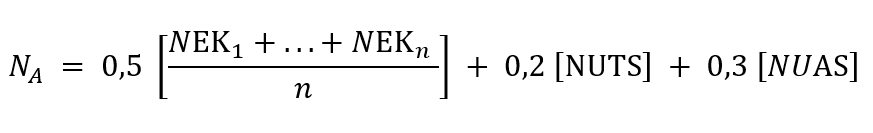 Keterangan Keterangan :NA       : Nilai AkhirNEK     : Nilai Elemen Kompetensi                (Tugas-tugas, Latihan-latihan,                Ujian Formatif)NUTS   : Nilai Ujian Tengah SemesterNUAS   : Nilai Ujian Akhir Semester